Teoría general del dinamismo psíquicoEl Yo: básicamente está en la parte superior y tiene contenidos en su mayoría conscientes, pero también aspectos inconscientes, movidos por la realidad y que actúan como intermediario entre el ello y el superyó. El Ello: Su contenido es inconsciente y consiste fundamentalmente en la expresión psíquica de las pulsiones y deseos, para Freud es el motor de la personalidad y que contienes todas nuestras pulsiones El Superyó: Instancia moral, que evalúa la actividad yoica y es para Freud una instancia que surge como resultado de la resolución de un conjunto de emociones de la infancia en si es la que representa las normas morales e ideales que nos han inculcado a transcurso de nuestra vida 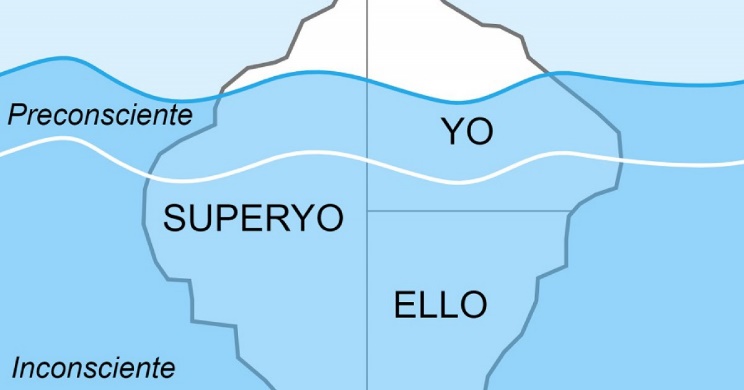 